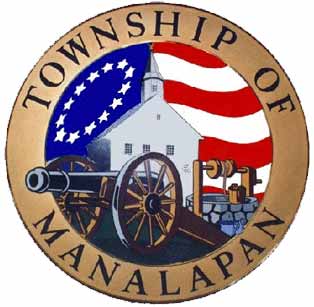                                       PLEASE BE ADVISED:The Planning Board Meeting of Thursday, October 12, 2023 has beenCANCELLEDThe next Planning Board meeting is:Thursday, October 26, 2023 at 7:30 p.m.                                                Janice Moench Board Secretary                                                        Dated: October 10, 2023